Publicado en Madrid el 13/10/2020 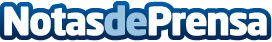 La Covid19 no afecta a la fertilidad ni se transmite a la descendencia según Clínica MARGenLa relación de la Covid19 con la fertilidad, el embarazo y la descendencia  preocupan a millones de parejas en todo el mundo. Desde el inicio de la pandemia, el equipo de la clínica MARGen, liderado por los doctores Jan Tesarik y Raquel Mendoza-Tesarik, han evaluado el riesgo que la COVID-19 pueda representar para la fertilidad femenina y masculinaDatos de contacto:María Guijarro622836702Nota de prensa publicada en: https://www.notasdeprensa.es/la-covid19-no-afecta-a-la-fertilidad-ni-se Categorias: Nacional Medicina Infantil Medicina alternativa http://www.notasdeprensa.es